Общеобразовательное частное учреждение «Школа-интернат «Абсолют».Конспект занятия внеурочной деятельности.Час общения.Тема: Милосердие.                         Воспитатель Маринченко Светлана Александровна.г.о.Серпухов2024г.Час общенияТема: МилосердиеЦель: Воспитание эмоциональной отзывчивости к людям, нуждающимся в участии, помощи.Задачи:-сформировать понятие милосердия -воспитывать потребность быть милосердным-развивать коммуникативные умения учащихся через взаимодействие в ходе обсуждения ситуацийОборудование: проектор, интерактивная доска, презентация,  видеомультфильм, «сказочный сундучок» с предметами, словарь Ожегова На доске таблички с высказываниями великих людей о милосердии:Милосердие начинается дома                                                                                   Английская пословицаЕсли милосердия в сердце нет ни на грош, то и совести в нем никогда не найдешь.Источник зла есть тщеславие, а источник добра – милосердие…                                                                                              Франсуа  ШатобрианКость, брошенная собаке, не есть милосердие. Милосердие – это кость, поделенная с собакой, когда ты голоден не меньше её.                                                                                                 Джек Лондон Кто полон милосердия, непременно обладает мужеством.                                                                                                       Конфуций Истинное милосердие – это желание приносить пользу другим людям, не думая о вознаграждении.                                                                                                  Хелен КеллерХод событийной встречи                                     Эпиграф. "Без сострадания,                                                        милосердия невозможно                                                       жить в мире".                                                                    Зигфрид ЛенцРабота над смысловым значением слова милосердие.	- Сегодня я приглашаю вас к разговору о милосердии.Прочитайте, пожалуйста, строчки эпиграфа и скажите, как вы понимаете значение слова  милосердие.  (несколько ответов)- Какое  толкование  этого слова вы нашли в словарях?(зачитывают по словарю,  в группах) Милосердие – сострадательное, доброжелательное, заботливое, любовное отношение к другому человеку.
Энциклопедия «Кругосвет»Милосердие – готовность из сострадания оказать помощь тому, кто в ней нуждается.
Толковый словарь русского языка УшаковаЖизненный опыт людей передаёт нам  высказывания о милосердии. Познакомимся с ними. (чтение с доски, обсуждение)Работа на интерактивной доске:распределение предложенных слов на  группы слов с противоположным значением.равнодушие, сердечность, эгоизм, чёрствость, душевность, бездушие,     жестокость, доброжелательность, сострадание, участие, забота, безжалостность.Получаются группы: 2.Определение круга обсуждения - Мы попробуем сегодня разобраться в следующих вопросах:-         Нужно ли милосердие в наше время?-         В чем оно проявляется? Примеры.-         Можно ли воспитать милосердие в себе?             3. Примеры проявления  милосердияМилосердие ценилось всегда на Руси как высшее человеческое качество.  Создавались специальные Общины милосердия.  Вы видите одну из  первых Общин сестёр милосердия. В марте 1844 года в Санкт-Петербурге по инициативе и на средства Великой княгини Александры Николаевны была основана первая в России Свято-Троицкая община сестер милосердия. Согласно уставу ее целью было попечение о бедных больных, утешение скорбящих, т.е. страдающих людей, приведение на путь истинный лиц, предававшихся порокам, воспитание бесприютных детей и исправление детей с дурными наклонностями.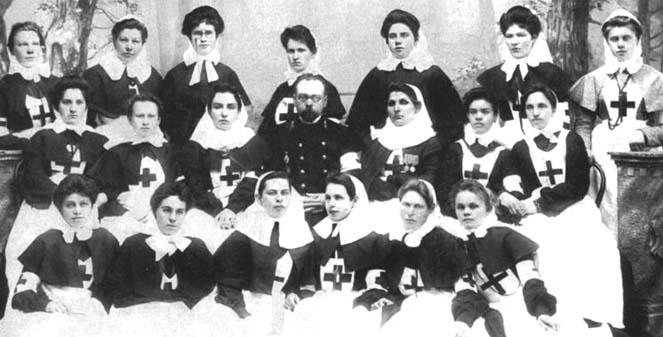 - В наше время проявлением милосердия является работа  благотворительных организаций, помогающих нуждающимся людям. Вы слышали о таких организациях?Благотворительный фонд «Подари жизнь»                                         Миша Волков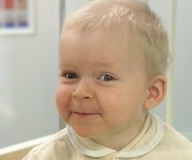  Дима Клюков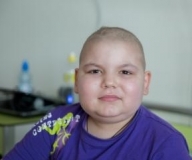 - И вы, наверное,  с родителями участвовали, например,  в благотворительной акции, в ходе которой отправляли какие-то деньги на лечение какому-то ребёнку. Было такое?Но вы пока дети, вы не работаете, не зарабатываете денег, поэтому ваше милосердие  чаще всего проявляется в ваших словах, ваших поступках.- Я предлагаю вам послушать несколько историй и проанализировать , обладают ли описанные в них герои  милосердием. Если да, то в чём это проявляется. История 1. (инсценировка, 3 ученика)О человечествеАвтор: Агния БартоГотов для человечества
Он многое свершить,
Но торопиться нечего,
Зачем ему спешить?

Пока еще он подвига
Себе не приглядел,
А дома (что поделаешь!)
Нет подходящих дел!

Дед от простуды лечится,
Лекарство дать велит,
Но он не человечество,
Он старый инвалид.

С утра Наташка мечется
(Гуляйте с ней с утра!).
Она не человечество,
А младшая сестра.

Когда судьбой назначено
Вселенную спасти,
К чему сестренку младшую
На скверике пасти?!

Пока еще он подвига
Себе не приглядел
А дома (что поделаешь!)
Нет подходящих дел!

В своем платочке клетчатом
В углу ревет сестра:
- Я тоже человечество!
И мне гулять пора!Дети высказывают своё мнение о героях произведения                                А дома (что поделаешь!)
                                Нет подходящих дел!                        
У англичан есть такая пословица. Давайте прочитаем её  «Милосердие начинается дома» Иногда мы ищем добрых дел на стороне, проявляем сердечность и участие к тем, кого видим в первый раз. И это неплохо. Но можно тотчас определить качественность свершаемого добра по  нашему отношению к домашним. Как трудно, оказывается, постоянно творить добро для тех, кто живёт с нами бок о бок! История 2. (чтение стихотворения, 2 ученика)Кот и пёсОни купили нового кота — 
Шикарного сиамца, дорогущего. 
А беспородного — от носа до хвоста — 
Швырнули за порог. И он, мяуча, 

Прильнул к дверям: «Хозяин, отвори! 
Впусти меня обратно, замерзаю! 
Я голоден!» — как будто бы молил. 
Ну почему никто не открывает? 

Котёнок плакал. Он не понимал, 
Что не домашний он теперь, бродяга! 
Ну, а мороз тем временем крепчал. 
И у порога замерзал бедняга… 

Вдруг чей-то тёплый ласковый язык 
Лизнул котейку. Это был Полкан, 
Лохматый пёс, почти уже старик. 
Соседний дом он в будке охранял… 

Вот так и зажили они вдвоём — 
В собачьей будке пёс и кот при нём. 
Полкан кота кормил и согревал, 
Свою подстилку в стужу подстилал, 

Делил с ним поровну еду и кров. 
Котейка снова весел и здоров. 
Полкан, котёнка взявший под опеку, — 
Намного человечней человека…
Дети оценивают поступок бывших хозяев  котёнка.-Кто же оказался милосердным в данной истории?Полкан, котёнка взявший под опеку, — Намного человечней человека…Очень бы хотелось услышать примеры положительные, добрые.1 ученик:Милосердие в моем понимании –
Это ласка, любовь, сострадание.

Это - маме усталой помочь
Это - бабушку навестить.
И обиду свою превозмочь,
И того, кто обидел - простить.
Это - птичек и кошек кормить.
И цветы на окне поливать.
Всё живое на свете любить,
И жалеть, и ценить, и прощать.
-Что, по мнению автора стихотворения, можно назвать милосердием?Ласка   любовь к близким, к природе    сострадание  умение прощать   помощь братьям нашим меньшим                                                                                                                                                                                         
2 ученик:
Если ближний замерз - согрей,
Если он неодет - одень
Если голоден - накорми
Если жаждет он - напои.
Если он скорбит - утешай,
Заболеет он - навещай.
Жизнь тебе Господь подарил,
Для того, чтоб людей ты  любил.3 ученик:Мама спит, она устала.Ну и я играть не стала…- Добавим в список поступков:   помощь больным, попавшим в трудную жизненную ситуацию     внимание к людям                                                                                                                                         4 ученик: Где ДОБРО - там свет, а как иначе? Жизнь без милосердия пуста. Если от чужого горя плачем, значит не иссякла ДОБРОТА!-А какие примеры милосердия из жизни вы бы могли привести сами?-Учиться милосердию  помогают нам  не только наши родители, учителя, но и старые, добрые сказки. Наш дальнейший путь лежит в Сказочную долину. Ведь именно в сказках Добро всегда побеждает зло.Давайте, ребята, вспомним, какие сказочные герои творили добрые дела, приносили радость окружающим. А поможет нам в этом Сказочный сундук. Нам нужно догадаться, кому принадлежат эти предметы?Из сундучка вынимаем по очереди  предметы: скорлупка грецкого ореха, стрела, розы, яблоко, стальное колечко, цветик-семицветик. Дети вспоминают сказку, авторов и рассказывают, кто из героев и как проявлял милосердие.                                                                       Слайды с иллюстрациями из сказокПоследним предметом был цветик-семицветик. Давайте просмотрим фрагмент мультфильма, поставленного по произведению В.Катаева, и вспомним, как девочка Женя потратила последний лепесток.4. Фрагмент мультфильма (5 минут)- Почему волшебнице удалось вырастить для ребят новый цветик-семицветик? С помощью  лепестка, который был потрачен на доброе необходимое дело,  появился новый волшебный цветок.  А в жизни так бывает?5. Обобщение работы-А сейчас я предлагаю вам в группах обобщить нашу тему с помощью кластера. Обсудите, так по отношению к кому же мы должны проявлять своё милосердие.Работа в группах.Обобщение:                 больные, слабые                                                                                                                                                                        пожилые, старые                                                                                                               люди                                                    МИЛОСЕРДИЕ      малыши                                                                             наши близкие            братья наши  меньшиеУченица рассказывает притчу. Один старый индеец открыл  своему  маленькому внуку жизненную истину. В каждом человеке происходит борьба, похожая на борьбу двух волков. Один из волков – олицетворение доброты, милосердия, отзывчивости, трудолюбия, красоты, а другой – лени, трусости, жестокости. - А кто же из этих двух волков побеждает?- спросил внук.- А побеждает тот волк, которого человек лучше кормит.- Как эту притчу вы поняли?6. РефлексияОказывается,  милосердие можно развивать в себе целенаправленно. Подумайте, как это делать. Может быть вы выведете формулу милосердия? Может быть сочините синквейн.Поможет вам в этом памятка. Памятка Как развить в себе милосердиеБольше читай, чтение учит милосердию.Участвуй  в благотворительных акциях. Никого не осуждай.Проявляй чуткость и внимательность к окружающему миру. Только тот, кто способен «расслышать» чувства другого человека может быть по-настоящему милосердным.-На ваших столах в конвертах лежат сердечки, на которых вы напишите, какие милосердные поступки вы захотели совершить. -Наклеиваем сердечки на доску-А я всех благодарю за теплый, доверительный разговор, за добрые, умные мысли, за творческое отношение к работе.Помните:Добрые слова - корниДобрые мысли - цветыДобрые дела - плодыДобрые сердца - сады.Заботьтесь о своем саде и не позволяйте ему зарастать сорняками, наполняйте его солнечным светом, добрыми словами и добрыми деламимилосердие благотворительноть сердечность  сострадание душевностьдоброжелательностьзаботаучастиеравнодушиечёрствостьжестокостьбезжалостностьбездушиеэгоизмВозраст:2 годаГород:с. Варна Челябинская обл.Необходима сумма:Деньги собраны!Возраст:9 летГород:МоскваДиагноз:острый лимфобластный лейкозНеобходима сумма:Деньги собраны!